
                                 Province of the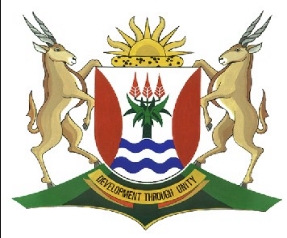 EASTERN CAPEEDUCATIONDIRECTORATE SENIOR CURRICULUM MANAGEMENT (SEN-FET)HOME SCHOOLING SELF-STUDY WORKSHEETSUBJECTLife SciencesGRADE12DATE04 June 2020TOPICEndocrine co-ordinationTERM 1REVISIONTERM 2 CONTENTINSTRUCTIONSUse the following resources to complete the worksheet:TextbookVirtual lesson on Reflex action, reflex arc, CNS disorders and stem cell use to treat injuriesPowerPoint Presentation on Reflex action, reflex arc, CNS disorders and Stem cell use to treat injuries11.1 Endocrine1.2 Co-ordination 1.3 Pancreas(3)22.1 B(1)2.2 (a) Pancreas(1)      (b) Pituitary gland/ hypophysis(1)2.3 Secrets thyroxin(1)2.4 A- pituitary gland      E- thyroid gland      C - Pancreas                                                                    (2 X 3)                    (6)33.1 (a) hormones      (b) target organs(2)3.2 Nervous system/ endocrine system3.3 (1)Any 2 X 2+ 1 for table(5)4.4.1 07:00- 08:00(1)4.2 (a) increased blood glucose from 60 to70 mg/100ml      (b) no effect(2)4.3 Insulin increase delays because there must be increased       blood glucose concentration first to stimulate the pancreas       to secrete insulin(2)4.4 When the glucose concentration increasesThe islet of Langerhans/ pancreas is stimulatedTo secrete insulinWhich stimulates the liverTo convert the excess glucose to glycogenGlucose concentration in the blood decreasesAny 4 x 1(4)55.1       5- thyroid stimulating hormone       6- luteinising hormone5.2 Progesteronemaintains the thickness of the endometriumprevents secretion of FSH5.3 When a woman is pregnant/ taking contraceptives(2)(3)(1)6A person stepped on the tail of a snake                     OR             (Any relevant example)Fear triggers the adrenal gland to secret adrenalin into the bloodMore blood lows to the brain and muscles and less to non-essential organs.Thus more fuel  and oxygenfor increased metabolic rateto provide sufficient energyto deal with the situationThe pupil becomes largerto allow more light to enter the eyefor better sightand aids the judgement of the situationAny 3 x 1(1)(3)[40]